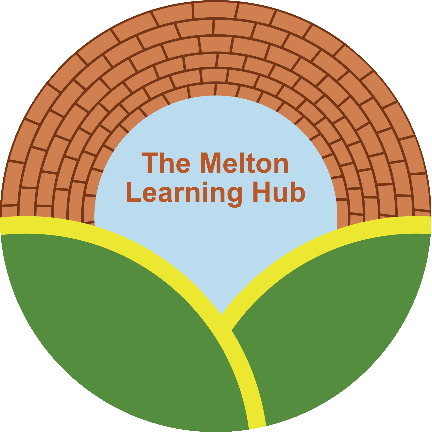 IT ServicesPrivacy Notice for StaffPrivacy noticeUnder data protection law, individuals have a right to be informed about how the Centre uses any personal data that the Melton Learning Hub hold about them. We comply with this right by providing ‘privacy notices’ (sometimes called ‘fair processing notices’) to individuals where we are processing their personal data.This privacy notice explains how we collect, store and use personal data about individuals we employ, or otherwise engage, to work at our Trust.We the Melton Learning Hub, are the ‘data controller’ for the purposes of data protection law. Our Data Protection Officer is Sarah Cox (see ‘Contact us’ below).The personal data we holdWe process data relating to those we employ, or otherwise engage, to work at the Melton Learning Hub. Personal data that we may collect, use, store and share (when appropriate) about you includes, but is not restricted to:Contact details;Date of birth, marital status and gender;Next of kin and emergency contact numbers;Salary, annual leave, pension and benefits information;Bank account details, payroll records, National Insurance number, tax status information Passport number;Recruitment information, including copies of right to work documentation, references and other information included in a CV or cover letter or as part of the application process;Qualifications and employment records, including work history, job titles, working hours, training records and professional memberships;Performance information;Outcomes of any disciplinary and/or grievance procedures;Absence data;Copy of driving licence and car insurance certificate;Photographs;CCTV footage;Data about your use of the Hubs information and communications system.We may also collect, store and use information about you that falls into "special categories" of more sensitive personal data. This includes information about (where applicable):Race, ethnicity, religious beliefs, sexual orientation and political opinions;Trade union membership;Health, including any medical conditions, and sickness records.Why we use this dataThe purpose of processing this data is to help us run the Melton Learning Hub, including to:Enable you to be paid;Facilitate safe recruitment, as part of our safeguarding obligations towards pupils;Support effective performance management;Inform our recruitment and retention policies;Allow better financial modelling and planning;Enable ethnicity and disability monitoring;Ensure the safety and welfare of our staff;Improve the management of workforce data across the sector;Our lawful basis for using this dataWe only collect and use personal information about you when the law allows us to. Most commonly, we use it where we need to:Fulfil a contract we have entered into with you;Comply with a legal obligation;Carry out a task in the public interest;Processing is necessary for the purposes of carrying out our obligations in the field of employment Less commonly, we may also use personal information about you where:You have given us consent to use it in a certain way.Where you have provided us with consent to use your data, you may withdraw this consent at any time. We will make this clear when requesting your consent, and explain how you go about withdrawing consent if you wish to do so.Some of the reasons listed above for collecting and using personal information about you overlap, and there may be several grounds which justify the Trust’s use of your data.Collecting this informationWhile the majority of information we collect from you is mandatory, there is some information that you can choose whether or not to provide to us.Whenever we seek to collect information from you, we make it clear whether you must provide this information (and if so, what the possible consequences are of not complying), or whether you have a choice.How we store this dataWe create and maintain an employment file for each staff member. The information contained in this file is kept secure and is only used for purposes directly relevant to your employment.Once your employment with us has ended, we will retain this file and delete the information in it in accordance with the Data Retention Policy.Data sharingWe do not share information about you with any third party without your consent unless the law and our policies allow us to do so.Where it is legally required, or necessary (and it complies with data protection law) we may share personal information about you with:The relevant local authority – to meet our legal obligations to share certain information with it, such as safeguarding concerns;Your family or representatives - to act in your vital interests should the need arise;Educators and examining bodies - to meet our public task obligations as a multi-academy trust;Our regulator - Ofsted, the organisation that scrutinises academies, under whom we have a legal obligation and a public interest to provide a quality education for pupils;Suppliers and service providers – to enable them to provide the service we have contracted them for, such as payroll;Financial organisations - in order to meet our contractual obligations in facilitating banking and financial services;Our auditors - to meet our legal obligations to share data in order to ensure compliance to relevant legislation;Health authorities - to protect your vital interests should the need arise;Security organisations - to meet our legal obligations to share information where appropriate, such assafeguarding concerns;Health and social welfare organisations - to meet our legal obligations to protect the welfare of staff and pupils;Professional advisers and consultants - to meet our public task obligations in providing quality educational services;Police forces, courts, tribunals - to meet our legal obligations as a responsible employer;Professional bodies - to meet our public task obligations in providing continuous professional development;Employment and recruitment agencies - to meet our legal obligations in providing responsible recruitment practices.Transferring data internationallyWhere we transfer personal data to a country or territory outside the European Economic Area, we will do so in accordance with data protection law.Your rights:How to access personal information we hold about youIndividuals have a right to make a ‘subject access request’ to gain access to personal information that LAT holds about them.If you make a subject access request, and if we do hold information about you, we will:Give you a description of it;Tell you why we are holding and processing it, and how long we will keep it for;Explain where we got it from, if not from you;Tell you who it has been, or will be, shared with;Let you know whether any automated decision-making is being applied to the data, and any consequences of this;Give you a copy of the information in an intelligible form.You may also have the right for your personal information to be transmitted electronically to another organisation in certain circumstances.If you would like to make a request, please contact sarah.cox@mlh.org.ukYour other rights regarding your dataUnder data protection law, individuals have certain rights regarding how their personal data is used andkept safe. You have the right to:Object to the use of your personal data if it would cause, or is causing, damage or distress;Prevent your data being used to send direct marketing;Object to the use of your personal data for decisions being taken by automated means (by a computer or machine, rather than by a person);In certain circumstances, have inaccurate personal data corrected, deleted or destroyed, or restrict processing;Claim compensation for damages caused by a breach of the data protection regulations. To exercise any of these rights, please contact sarah.cox@mlh.org.ukComplaintsWe take any complaints about our collection and use of personal information very seriously.If you think that our collection or use of personal information is unfair, misleading or inappropriate, or have any other concern about our data processing, please raise this with us in the first instance.To make a complaint, please contact our Data Protection Officer – Sarah Cox  Alternatively, you can make a complaint to the Information Commissioner’s Office:Report a concern online at https://ico.org.uk/concerns/;Call 0303 123 1113;Or write to: Information Commissioner’s Office, Wycliffe House, Water Lane, Wilmslow, Cheshire, SK9 5AF.Contact usIf you have any questions, concerns or would like more information about anything mentioned in this privacy notice, please contact our data protection officer:Sarah Cox – sarah.cox@mlh.org.ukDocument title:Privacy Notice for StaffVersion number:1.1Policy StatusApprovedDate of IssueOctober 2022Date to be revisedMay 2024